ANEXA Nr. 2: CERERE pentru eliberarea autorizaţiei pentru cultivarea plantelor ce conţin substanţe stupefiante şi psihotropeROMÂNIAMINISTERUL AGRICULTURII ŞI DEZVOLTĂRII RURALECERERE pentru eliberarea autorizaţiei pentru cultivarea plantelor ce conţin substanţe stupefiante şi psihotrope1.Persoana fizică ......................., cu domiciliul/reşedinţa în localitatea ................, str. .............. nr. ............., judeţul/sectorul ..................., posesor/posesoare al/a B.I./C.I./paşaport/alt act de identitate valabil seria ............... nr. ................., emis/emisă de .............. la data de ........, CNP |_|_|_|_|_|_|_|_|_|_|_|_|_|2.Persoana juridică ........................, cu sediul în localitatea ....................., str. .......... nr. .........., judeţul/sectorul ..............., codul unic de înregistrare ......................., reprezentată de ............., în calitate de reprezentant legal, posesor/posesoare al/a B.I./C.I./paşaport/alt act de identitate valabil seria ................ nr. ................, emis/emisă de ............... la data de ..............., CNP |_|_|_|_|_|_|_|_|_|_|_|_|_|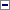 solicit eliberarea autorizaţiei pentru cultivarea plantelor ce conţin substanţe stupefiante şi psihotrope ........................ (denumirea plantei/plantelor).........., pe suprafaţa de ................. ha, situată în localitatea ..................., conform datelor înscrise în Registrul agricol la poziţia .....................3.Scopul culturii: valorificarea culturii, conform Contractului nr. .............., încheiat cu ................, pentru*): ......................Data .................Semnătura,.....................4.Anexez contractul menţionat la pct. 3.___*) Se completează, după caz, cu: "în vederea utilizării în industrie şi/sau în alimentaţie", "în domeniul medical, ştiinţific sau tehnic" sau "pentru producerea de sămânţă".